READINGQ1 ▷ Read the travel blog again and write True (T), False (F) or No Information (NI)..1- Myers was familiar with the Scottish accent because his mother had one. 2- Shrek received an Academy Award for being the pioneer of the computer animated films.3- The production company agreed to record Myers’ lines for the second time.4-has all its dialogues performed in a Scottish accent5- Both adults and children can enjoy watching the film. 6- has some jokes in it that are not aimed at children.WRITINGPlease discuss this question and support your ideas by referring to the “Shrek” text. Write and essay in accordance with the explanation given above. (Word range: At least 250 words)LISTENING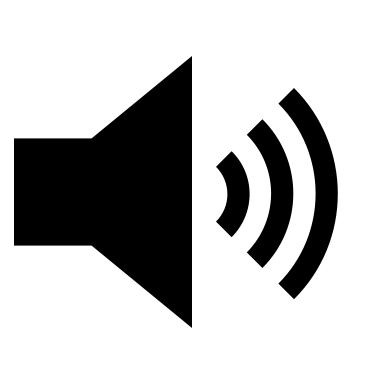 1) What happens when there is too much development? 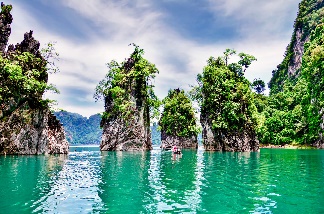  a) deforestation b) birds die c) gas prices rise2) What is in Chile?  a) stone monuments b) trees c) hotels3) Where can't you develop?  a) next to the river b) on the beach c) inland4) What is sustainable?  a) plastic bags b) paper straws c) styrofoam cups5) Where does Jerri like to spend the day?  a) in Phuket b) in a restaurant c) in Surat Thani  It is in our …………….. to support the plan.There are many cheap …………. by the airport.This problem is not easy to ……………………We are not done yet, for we have ………………We have not ………………………. a solution yet.It will take a lot of …………….to develop the city.SPEAKINGPART I *In Part I, students are posed 1 set of questions they have picked randomly amongst those given below. BAD EATING HABITS AND WHAT TO DO ABOUT THEMDo you think you have any bad eating habits? Why / If not, do you know someone who does? (Explain)What are some examples of bad eating habits around the world? What advice would you give to someone as a solution to their problem? Do you think society will become healthier in the future or will we become worse in relation to our bad eating habits?WATER SHORTAGEImagine that there is not enough water for basic things like shower, cleaning and cooking. How would this affect you?What can be possible results of water shortage? How can they be prevented?PART II*In Part 2, students are posed 1 fixed question in accordance with the statement they have picked randomly amongst the given below. “Do you agree or disagree with the following statement? Give specific details and examples to support your answer.”       BAD EATING HABITS AND WHAT TO DO ABOUT THEMDo you think “you are what you eat”?WATER SHORTAGEThousands have lived without love, not one without water. PART III*In Part 3, students are posed 1 question picked by themselves randomly amongst the given below. PART IV*In Part 4, students are demonstrated TWO pictures and posed preformed questions about ONE picture they choose.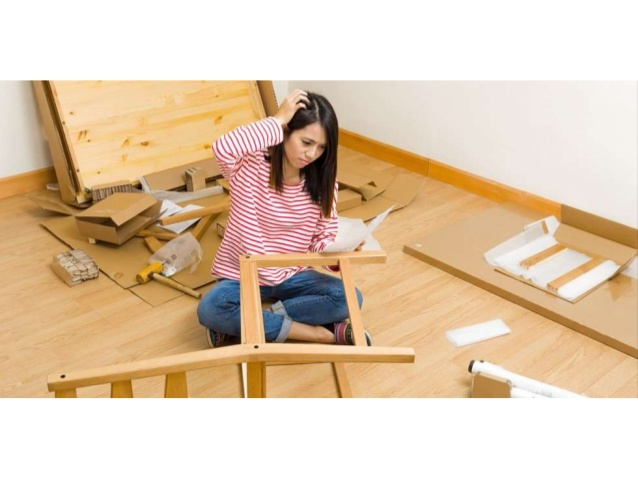 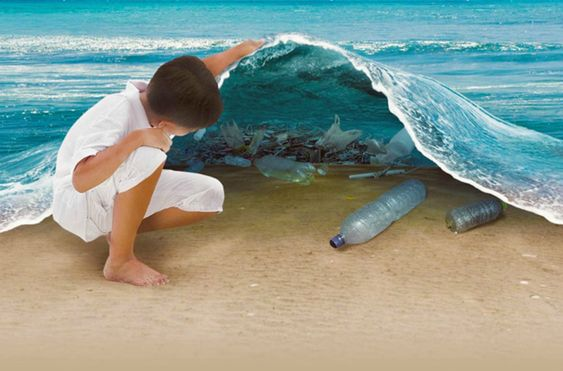 SHREKShrek is a computer animated movie adaptation of William Steig’s fairy tale picture book of the same name. It was the first film to win an Academy Award for Best Animated Feature, a category introduced in 2001. The central character is a large green ogre named Shrek. His voice was originally recorded by Chris Farley. After Farley’s death, Mike Myers was brought on to replace him. Myers finished providing his voice for the character, but when the movie was well into production, he asked to be allowed to re-record all of his lines in a Scottish accent similar to the one his mother used when she told him bedtime stories. Finally when the production process was over, the film was released. It has been critically acclaimed as an animated film worthy of adult interest, because of certain jokes, but still having a simple enough story to appeal to children.Q1 ▷ Technology is gaining popularity not only in cinema but also in entertainment industry as you read in “Shrek” text. How would you discuss the popularity and the role of technology in film industry?Q1▷ Listen to the interview. Answer the following questions about the interview.2 points for each correct answer10Q2▷ Listen to the interview again. Complete the sentences with the words given in the box. There are TWO extra words.•a long way to go • best interest • global warming •capital influx •figure out • fed up with •come up with • hotel chains2 points for each correct answer12You are in a shop and you want a buy a blue T-shirt but you can’t see any. What do you say to the shop assistant?You went to the bank to open an account. The bank officer spoke too fast and you could not understand him/her. How would you react?